Table 9.1 Science, arts and professional qualifications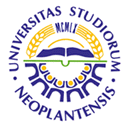 UNIVERSITY OF NOVI SADFACULTY OF AGRICULTURE 21000 NOVI SAD, TRG DOSITEJA OBRADOVIĆA 8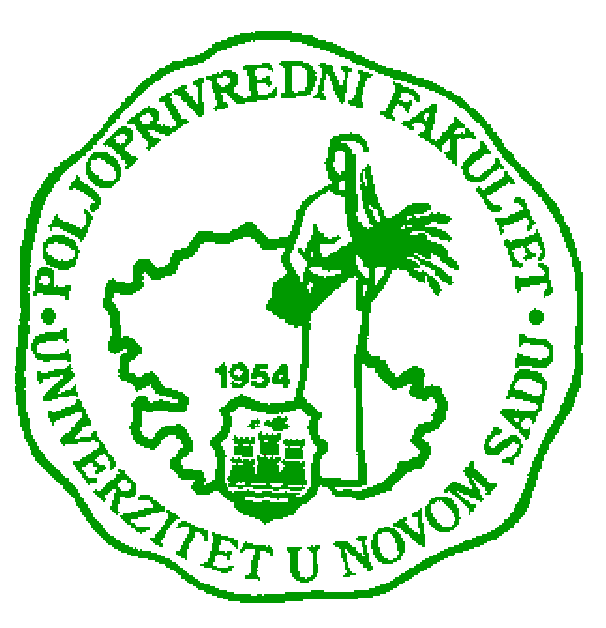 Study Programme AccreditationUNDERGRADUATE ACADEMIC STUDIES                                WATER MANAGEMENTName and last name:Name and last name:Name and last name:Name and last name:Name and last name:Name and last name:Name and last name:Name and last name:Sima BelićSima BelićSima BelićSima BelićSima BelićAcademic title:Academic title:Academic title:Academic title:Academic title:Academic title:Academic title:Academic title:Full ProfessorFull ProfessorFull ProfessorFull ProfessorFull ProfessorName of the institution where the teacher works full time and starting date:Name of the institution where the teacher works full time and starting date:Name of the institution where the teacher works full time and starting date:Name of the institution where the teacher works full time and starting date:Name of the institution where the teacher works full time and starting date:Name of the institution where the teacher works full time and starting date:Name of the institution where the teacher works full time and starting date:Name of the institution where the teacher works full time and starting date:University of Novi Sad, Faculty of Agriculture, 2.6.1975.University of Novi Sad, Faculty of Agriculture, 2.6.1975.University of Novi Sad, Faculty of Agriculture, 2.6.1975.University of Novi Sad, Faculty of Agriculture, 2.6.1975.University of Novi Sad, Faculty of Agriculture, 2.6.1975.Scientific or art field:Scientific or art field:Scientific or art field:Scientific or art field:Scientific or art field:Scientific or art field:Scientific or art field:Scientific or art field:Academic careerAcademic careerAcademic careerAcademic careerAcademic careerAcademic careerAcademic careerAcademic careerAcademic careerAcademic careerAcademic careerAcademic careerAcademic careerYearInstitutionInstitutionInstitutionInstitutionInstitutionFieldFieldAcademic title election:Academic title election:Academic title election:Academic title election:Academic title election:11.11.1999.University of Novi Sad, Faculty of AgricultureUniversity of Novi Sad, Faculty of AgricultureUniversity of Novi Sad, Faculty of AgricultureUniversity of Novi Sad, Faculty of AgricultureUniversity of Novi Sad, Faculty of AgricultureWater managementWater managementPhD thesis:PhD thesis:PhD thesis:PhD thesis:PhD thesis:15.05.1989.University of Novi Sad, Faculty of AgricultureUniversity of Novi Sad, Faculty of AgricultureUniversity of Novi Sad, Faculty of AgricultureUniversity of Novi Sad, Faculty of AgricultureUniversity of Novi Sad, Faculty of AgricultureWater managementWater managementSpecialization:Specialization:Specialization:Specialization:Specialization:Magister thesisMagister thesisMagister thesisMagister thesisMagister thesis16.12.1980.University of Novi Sad, Faculty of AgricultureUniversity of Novi Sad, Faculty of AgricultureUniversity of Novi Sad, Faculty of AgricultureUniversity of Novi Sad, Faculty of AgricultureUniversity of Novi Sad, Faculty of AgricultureWater managementWater managementBachelor's thesisBachelor's thesisBachelor's thesisBachelor's thesisBachelor's thesis14.02.1974.University of Novi Sad, Faculty of AgricultureUniversity of Novi Sad, Faculty of AgricultureUniversity of Novi Sad, Faculty of AgricultureUniversity of Novi Sad, Faculty of AgricultureUniversity of Novi Sad, Faculty of AgricultureWater managementWater managementList of courses being held by the teacher in the accredited study programmesList of courses being held by the teacher in the accredited study programmesList of courses being held by the teacher in the accredited study programmesList of courses being held by the teacher in the accredited study programmesList of courses being held by the teacher in the accredited study programmesList of courses being held by the teacher in the accredited study programmesList of courses being held by the teacher in the accredited study programmesList of courses being held by the teacher in the accredited study programmesList of courses being held by the teacher in the accredited study programmesList of courses being held by the teacher in the accredited study programmesList of courses being held by the teacher in the accredited study programmesList of courses being held by the teacher in the accredited study programmesList of courses being held by the teacher in the accredited study programmesIDCourse nameCourse nameCourse nameCourse nameCourse nameCourse nameStudy programme name, study typeStudy programme name, study typeStudy programme name, study typeNumber of active teaching classes1.1.Soil conservationSoil conservationSoil conservationSoil conservationSoil conservationSoil conservationWater management, UndergraduateWater management, UndergraduateWater management, Undergraduate3+32.2.Construction of land reclamationConstruction of land reclamationConstruction of land reclamationConstruction of land reclamationConstruction of land reclamationConstruction of land reclamationWater management, UndergraduateWater management, UndergraduateWater management, Undergraduate3+33.3.Irrigation equipmentIrrigation equipmentIrrigation equipmentIrrigation equipmentIrrigation equipmentIrrigation equipmentWater management, UndergraduateWater management, UndergraduateWater management, Undergraduate2+24.4.Natural Resources ManagementNatural Resources ManagementNatural Resources ManagementNatural Resources ManagementNatural Resources ManagementNatural Resources Management   Organic agriculture, Undergraduate   Organic agriculture, Undergraduate   Organic agriculture, Undergraduate3+25.5.Sustainable land reclamation Sustainable land reclamation Sustainable land reclamation Sustainable land reclamation Sustainable land reclamation Sustainable land reclamation Water management, MasterWater management, MasterWater management, Master3+36.6.Water qualityWater qualityWater qualityWater qualityWater qualityWater qualityWater management, MasterWater management, MasterWater management, Master3+3Representative references (minimum 5, not more than 10)Representative references (minimum 5, not more than 10)Representative references (minimum 5, not more than 10)Representative references (minimum 5, not more than 10)Representative references (minimum 5, not more than 10)Representative references (minimum 5, not more than 10)Representative references (minimum 5, not more than 10)Representative references (minimum 5, not more than 10)Representative references (minimum 5, not more than 10)Representative references (minimum 5, not more than 10)Representative references (minimum 5, not more than 10)Representative references (minimum 5, not more than 10)Representative references (minimum 5, not more than 10)Belić S. Belić Andjelka, Savić R.: Water Resources Management in Vojvodina Province, 9th Int. Conference on Environmental Science and Technology, (GNEST) 1-3 September 2005, B80-86, Rhodes Island, Grece. 2005Belić S. Belić Andjelka, Savić R.: Water Resources Management in Vojvodina Province, 9th Int. Conference on Environmental Science and Technology, (GNEST) 1-3 September 2005, B80-86, Rhodes Island, Grece. 2005Belić S. Belić Andjelka, Savić R.: Water Resources Management in Vojvodina Province, 9th Int. Conference on Environmental Science and Technology, (GNEST) 1-3 September 2005, B80-86, Rhodes Island, Grece. 2005Belić S. Belić Andjelka, Savić R.: Water Resources Management in Vojvodina Province, 9th Int. Conference on Environmental Science and Technology, (GNEST) 1-3 September 2005, B80-86, Rhodes Island, Grece. 2005Belić S. Belić Andjelka, Savić R.: Water Resources Management in Vojvodina Province, 9th Int. Conference on Environmental Science and Technology, (GNEST) 1-3 September 2005, B80-86, Rhodes Island, Grece. 2005Belić S. Belić Andjelka, Savić R.: Water Resources Management in Vojvodina Province, 9th Int. Conference on Environmental Science and Technology, (GNEST) 1-3 September 2005, B80-86, Rhodes Island, Grece. 2005Belić S. Belić Andjelka, Savić R.: Water Resources Management in Vojvodina Province, 9th Int. Conference on Environmental Science and Technology, (GNEST) 1-3 September 2005, B80-86, Rhodes Island, Grece. 2005Belić S. Belić Andjelka, Savić R.: Water Resources Management in Vojvodina Province, 9th Int. Conference on Environmental Science and Technology, (GNEST) 1-3 September 2005, B80-86, Rhodes Island, Grece. 2005Belić S. Belić Andjelka, Savić R.: Water Resources Management in Vojvodina Province, 9th Int. Conference on Environmental Science and Technology, (GNEST) 1-3 September 2005, B80-86, Rhodes Island, Grece. 2005Belić S. Belić Andjelka, Savić R.: Water Resources Management in Vojvodina Province, 9th Int. Conference on Environmental Science and Technology, (GNEST) 1-3 September 2005, B80-86, Rhodes Island, Grece. 2005Belić S. Belić Andjelka, Savić R.: Water Resources Management in Vojvodina Province, 9th Int. Conference on Environmental Science and Technology, (GNEST) 1-3 September 2005, B80-86, Rhodes Island, Grece. 2005Belić S. Belić Andjelka, Savić R.: Water Resources Management in Vojvodina Province, 9th Int. Conference on Environmental Science and Technology, (GNEST) 1-3 September 2005, B80-86, Rhodes Island, Grece. 2005Belić,S. et al.: Upotrebljivost voda za navodnjavanje, 177, Poljoprivredni fakultet, Novi Sad, 2011Belić,S. et al.: Upotrebljivost voda za navodnjavanje, 177, Poljoprivredni fakultet, Novi Sad, 2011Belić,S. et al.: Upotrebljivost voda za navodnjavanje, 177, Poljoprivredni fakultet, Novi Sad, 2011Belić,S. et al.: Upotrebljivost voda za navodnjavanje, 177, Poljoprivredni fakultet, Novi Sad, 2011Belić,S. et al.: Upotrebljivost voda za navodnjavanje, 177, Poljoprivredni fakultet, Novi Sad, 2011Belić,S. et al.: Upotrebljivost voda za navodnjavanje, 177, Poljoprivredni fakultet, Novi Sad, 2011Belić,S. et al.: Upotrebljivost voda za navodnjavanje, 177, Poljoprivredni fakultet, Novi Sad, 2011Belić,S. et al.: Upotrebljivost voda za navodnjavanje, 177, Poljoprivredni fakultet, Novi Sad, 2011Belić,S. et al.: Upotrebljivost voda za navodnjavanje, 177, Poljoprivredni fakultet, Novi Sad, 2011Belić,S. et al.: Upotrebljivost voda za navodnjavanje, 177, Poljoprivredni fakultet, Novi Sad, 2011Belić,S. et al.: Upotrebljivost voda za navodnjavanje, 177, Poljoprivredni fakultet, Novi Sad, 2011Belić,S. et al.: Upotrebljivost voda za navodnjavanje, 177, Poljoprivredni fakultet, Novi Sad, 2011Belić,S. Savić,R. Belić,Andjelka: Water Quality in View of the Irrigation Needs, 6th Conference on Environmental Science and Technology, 30 August - 02 Septembre 1999, pp. 130-136, Samos, Grece, 1999Belić,S. Savić,R. Belić,Andjelka: Water Quality in View of the Irrigation Needs, 6th Conference on Environmental Science and Technology, 30 August - 02 Septembre 1999, pp. 130-136, Samos, Grece, 1999Belić,S. Savić,R. Belić,Andjelka: Water Quality in View of the Irrigation Needs, 6th Conference on Environmental Science and Technology, 30 August - 02 Septembre 1999, pp. 130-136, Samos, Grece, 1999Belić,S. Savić,R. Belić,Andjelka: Water Quality in View of the Irrigation Needs, 6th Conference on Environmental Science and Technology, 30 August - 02 Septembre 1999, pp. 130-136, Samos, Grece, 1999Belić,S. Savić,R. Belić,Andjelka: Water Quality in View of the Irrigation Needs, 6th Conference on Environmental Science and Technology, 30 August - 02 Septembre 1999, pp. 130-136, Samos, Grece, 1999Belić,S. Savić,R. Belić,Andjelka: Water Quality in View of the Irrigation Needs, 6th Conference on Environmental Science and Technology, 30 August - 02 Septembre 1999, pp. 130-136, Samos, Grece, 1999Belić,S. Savić,R. Belić,Andjelka: Water Quality in View of the Irrigation Needs, 6th Conference on Environmental Science and Technology, 30 August - 02 Septembre 1999, pp. 130-136, Samos, Grece, 1999Belić,S. Savić,R. Belić,Andjelka: Water Quality in View of the Irrigation Needs, 6th Conference on Environmental Science and Technology, 30 August - 02 Septembre 1999, pp. 130-136, Samos, Grece, 1999Belić,S. Savić,R. Belić,Andjelka: Water Quality in View of the Irrigation Needs, 6th Conference on Environmental Science and Technology, 30 August - 02 Septembre 1999, pp. 130-136, Samos, Grece, 1999Belić,S. Savić,R. Belić,Andjelka: Water Quality in View of the Irrigation Needs, 6th Conference on Environmental Science and Technology, 30 August - 02 Septembre 1999, pp. 130-136, Samos, Grece, 1999Belić,S. Savić,R. Belić,Andjelka: Water Quality in View of the Irrigation Needs, 6th Conference on Environmental Science and Technology, 30 August - 02 Septembre 1999, pp. 130-136, Samos, Grece, 1999Belić,S. Savić,R. Belić,Andjelka: Water Quality in View of the Irrigation Needs, 6th Conference on Environmental Science and Technology, 30 August - 02 Septembre 1999, pp. 130-136, Samos, Grece, 1999Belić,S. Belić,Anđelka: Water Quality Changes in a Small Plain Agricultural Catchment Area, Water Science & Technology, Vol 33, No 4/5, 205-210, London, UK. 1996Belić,S. Belić,Anđelka: Water Quality Changes in a Small Plain Agricultural Catchment Area, Water Science & Technology, Vol 33, No 4/5, 205-210, London, UK. 1996Belić,S. Belić,Anđelka: Water Quality Changes in a Small Plain Agricultural Catchment Area, Water Science & Technology, Vol 33, No 4/5, 205-210, London, UK. 1996Belić,S. Belić,Anđelka: Water Quality Changes in a Small Plain Agricultural Catchment Area, Water Science & Technology, Vol 33, No 4/5, 205-210, London, UK. 1996Belić,S. Belić,Anđelka: Water Quality Changes in a Small Plain Agricultural Catchment Area, Water Science & Technology, Vol 33, No 4/5, 205-210, London, UK. 1996Belić,S. Belić,Anđelka: Water Quality Changes in a Small Plain Agricultural Catchment Area, Water Science & Technology, Vol 33, No 4/5, 205-210, London, UK. 1996Belić,S. Belić,Anđelka: Water Quality Changes in a Small Plain Agricultural Catchment Area, Water Science & Technology, Vol 33, No 4/5, 205-210, London, UK. 1996Belić,S. Belić,Anđelka: Water Quality Changes in a Small Plain Agricultural Catchment Area, Water Science & Technology, Vol 33, No 4/5, 205-210, London, UK. 1996Belić,S. Belić,Anđelka: Water Quality Changes in a Small Plain Agricultural Catchment Area, Water Science & Technology, Vol 33, No 4/5, 205-210, London, UK. 1996Belić,S. Belić,Anđelka: Water Quality Changes in a Small Plain Agricultural Catchment Area, Water Science & Technology, Vol 33, No 4/5, 205-210, London, UK. 1996Belić,S. Belić,Anđelka: Water Quality Changes in a Small Plain Agricultural Catchment Area, Water Science & Technology, Vol 33, No 4/5, 205-210, London, UK. 1996Belić,S. Belić,Anđelka: Water Quality Changes in a Small Plain Agricultural Catchment Area, Water Science & Technology, Vol 33, No 4/5, 205-210, London, UK. 1996Belić,Anđelka Belić,S. Savić,R.: Living Vith Water in Vojvodina, In The Basis of Cilivilization – Water Science, Ed: Roda J.C. Ubertini L., IAHS Publication 286, 178-183, Wallingford, UK. 2004Belić,Anđelka Belić,S. Savić,R.: Living Vith Water in Vojvodina, In The Basis of Cilivilization – Water Science, Ed: Roda J.C. Ubertini L., IAHS Publication 286, 178-183, Wallingford, UK. 2004Belić,Anđelka Belić,S. Savić,R.: Living Vith Water in Vojvodina, In The Basis of Cilivilization – Water Science, Ed: Roda J.C. Ubertini L., IAHS Publication 286, 178-183, Wallingford, UK. 2004Belić,Anđelka Belić,S. Savić,R.: Living Vith Water in Vojvodina, In The Basis of Cilivilization – Water Science, Ed: Roda J.C. Ubertini L., IAHS Publication 286, 178-183, Wallingford, UK. 2004Belić,Anđelka Belić,S. Savić,R.: Living Vith Water in Vojvodina, In The Basis of Cilivilization – Water Science, Ed: Roda J.C. Ubertini L., IAHS Publication 286, 178-183, Wallingford, UK. 2004Belić,Anđelka Belić,S. Savić,R.: Living Vith Water in Vojvodina, In The Basis of Cilivilization – Water Science, Ed: Roda J.C. Ubertini L., IAHS Publication 286, 178-183, Wallingford, UK. 2004Belić,Anđelka Belić,S. Savić,R.: Living Vith Water in Vojvodina, In The Basis of Cilivilization – Water Science, Ed: Roda J.C. Ubertini L., IAHS Publication 286, 178-183, Wallingford, UK. 2004Belić,Anđelka Belić,S. Savić,R.: Living Vith Water in Vojvodina, In The Basis of Cilivilization – Water Science, Ed: Roda J.C. Ubertini L., IAHS Publication 286, 178-183, Wallingford, UK. 2004Belić,Anđelka Belić,S. Savić,R.: Living Vith Water in Vojvodina, In The Basis of Cilivilization – Water Science, Ed: Roda J.C. Ubertini L., IAHS Publication 286, 178-183, Wallingford, UK. 2004Belić,Anđelka Belić,S. Savić,R.: Living Vith Water in Vojvodina, In The Basis of Cilivilization – Water Science, Ed: Roda J.C. Ubertini L., IAHS Publication 286, 178-183, Wallingford, UK. 2004Belić,Anđelka Belić,S. Savić,R.: Living Vith Water in Vojvodina, In The Basis of Cilivilization – Water Science, Ed: Roda J.C. Ubertini L., IAHS Publication 286, 178-183, Wallingford, UK. 2004Belić,Anđelka Belić,S. Savić,R.: Living Vith Water in Vojvodina, In The Basis of Cilivilization – Water Science, Ed: Roda J.C. Ubertini L., IAHS Publication 286, 178-183, Wallingford, UK. 2004Summary data for the teacher's scientific or art and professional activity: Summary data for the teacher's scientific or art and professional activity: Summary data for the teacher's scientific or art and professional activity: Summary data for the teacher's scientific or art and professional activity: Summary data for the teacher's scientific or art and professional activity: Summary data for the teacher's scientific or art and professional activity: Summary data for the teacher's scientific or art and professional activity: Summary data for the teacher's scientific or art and professional activity: Summary data for the teacher's scientific or art and professional activity: Summary data for the teacher's scientific or art and professional activity: Summary data for the teacher's scientific or art and professional activity: Summary data for the teacher's scientific or art and professional activity: Summary data for the teacher's scientific or art and professional activity: Quotation total: Quotation total: Quotation total: Quotation total: Quotation total: Quotation total: Quotation total: Total of SCI (SSCI) list papers:Total of SCI (SSCI) list papers:Total of SCI (SSCI) list papers:Total of SCI (SSCI) list papers:Total of SCI (SSCI) list papers:Total of SCI (SSCI) list papers:Total of SCI (SSCI) list papers:111111Current projects:Current projects:Current projects:Current projects:Current projects:Current projects:Current projects:Domestic:  1Domestic:  1Domestic:  1International:International:International:Specialization Specialization Specialization Specialization 